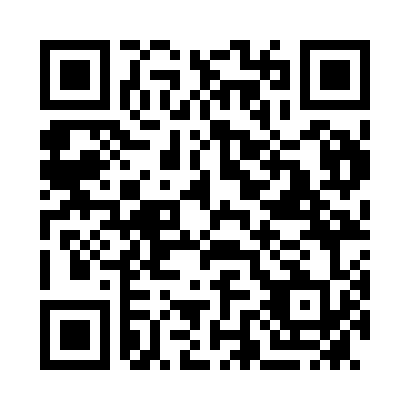 Prayer times for Longreach, AustraliaWed 1 May 2024 - Fri 31 May 2024High Latitude Method: NonePrayer Calculation Method: Muslim World LeagueAsar Calculation Method: ShafiPrayer times provided by https://www.salahtimes.comDateDayFajrSunriseDhuhrAsrMaghribIsha1Wed5:276:4312:203:335:577:092Thu5:276:4412:203:325:567:083Fri5:276:4412:203:325:557:084Sat5:286:4512:203:315:557:075Sun5:286:4512:203:315:547:076Mon5:286:4512:203:315:547:067Tue5:296:4612:203:305:537:068Wed5:296:4612:203:305:527:059Thu5:296:4712:193:295:527:0510Fri5:306:4712:193:295:517:0511Sat5:306:4812:193:295:517:0412Sun5:306:4812:193:285:507:0413Mon5:316:4912:193:285:507:0314Tue5:316:4912:193:275:497:0315Wed5:316:5012:193:275:497:0316Thu5:326:5012:193:275:487:0217Fri5:326:5112:193:265:487:0218Sat5:336:5112:193:265:487:0219Sun5:336:5112:203:265:477:0120Mon5:336:5212:203:265:477:0121Tue5:346:5212:203:255:477:0122Wed5:346:5312:203:255:467:0123Thu5:346:5312:203:255:467:0124Fri5:356:5412:203:255:467:0025Sat5:356:5412:203:255:467:0026Sun5:356:5512:203:245:457:0027Mon5:366:5512:203:245:457:0028Tue5:366:5612:203:245:457:0029Wed5:366:5612:203:245:457:0030Thu5:376:5612:213:245:457:0031Fri5:376:5712:213:245:447:00